Sample Course Outline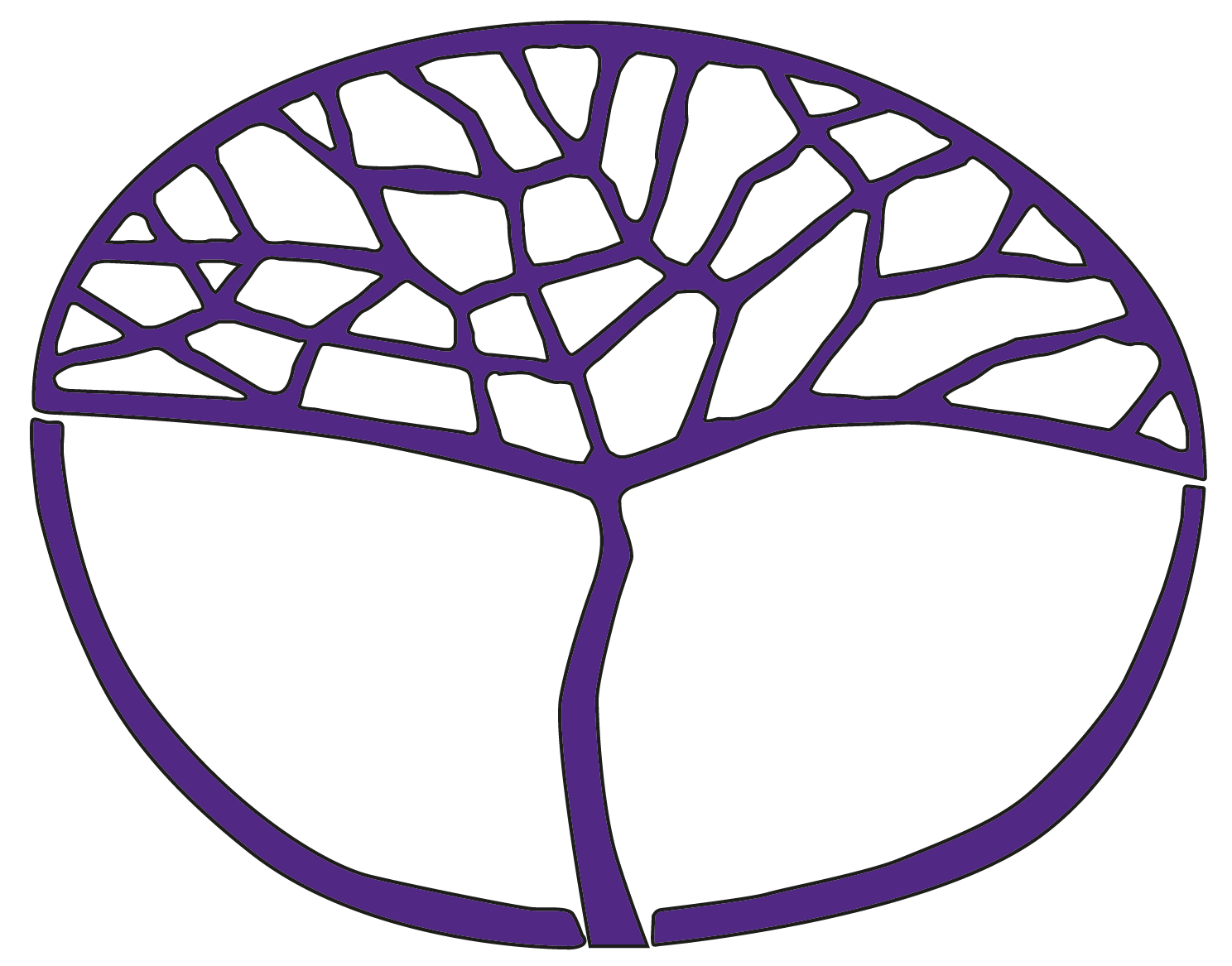 Health, Physical and Outdoor EducationFoundation Year 12Copyright© School Curriculum and Standards Authority, 2015This document – apart from any third party copyright material contained in it – may be freely copied, or communicated on an intranet, for non-commercial purposes in educational institutions, provided that the School Curriculum and Standards Authority is acknowledged as the copyright owner, and that the Authority’s moral rights are not infringed.Copying or communication for any other purpose can be done only within the terms of the Copyright Act 1968 or with prior written permission of the School Curriculum and Standards Authority. Copying or communication of any third party copyright material can be done only within the terms of the Copyright Act 1968 or with permission of the copyright owners.Any content in this document that has been derived from the Australian Curriculum may be used under the terms of the Creative Commons Attribution-NonCommercial 3.0 Australia licenceDisclaimerAny resources such as texts, websites and so on that may be referred to in this document are provided as examples of resources that teachers can use to support their learning programs. Their inclusion does not imply that they are mandatory or that they are the only resources relevant to the course.Sample course outlineHealth, Physical and Outdoor Education – Foundation Year 12Unit 3 and Unit 4WeekSyllabus content1Healthy lifestyles – C12.1 (3 sessions)Lifestyle components of lifestyle school and worknutritionphysical activity and recreationsleepbenefits of a balanced lifestyleCoaching 2 – E12.1 (1 session)Group organisation, programs and techniquesgathering information about an athlete or group of athletes2Healthy lifestyles – C12.1 (2 sessions)Lifestylefactors influencing health and wellbeingphysical environmentsmedia and technologyeducationpersonal skills and behavioursCoaching 2 – E12.1 (2 sessions)Group organisation, programs and techniquessetting goals for athletesprinciples for planning effective coaching sessions ensuring variety and maximum participationusing drills which cover a range of ability levels3Healthy lifestyles – C12.1 (1 session)Lifestylestrategies for supporting and promoting a healthy lifestyleCoaching 2 – E12.1 (2 sessions)Group organisation, programs and techniquesprinciples for planning effective coaching sessions providing for smooth transitions between activitiesallocating time efficientlyeffective communication strategies the use of clear instructionschecking for understandingprovision of encouragementuse of active listeningTeam games and sports 2 – E12.10 (1 session)develop repertoire of soccer skillsshort passcontrol of low ballbasic game tacticspassing in front of moving players4Healthy lifestyles – C12.1 (2 sessions)Nutritionsampling of the Australian Dietary Guidelines for children and adolescentsadultsinfluences on nutritional choices and behavioursCoaching 2 – E12.1 (1 session)Group organisation, programs and techniqueseffective communication strategies the use of clear instructionschecking for understandingprovision of encouragementuse of active listeningTeam games and sports 2 – E12.10 (1 session)develop repertoire of soccer skillsdribblingbasic game tacticspassing in front of moving playersdodging defenders5Healthy lifestyles – C12.1 (2 sessions)Physical activityAustralian Physical Activity and Sedentary Behaviour Guidelines for young people and adultshealth and social benefits of regular participation in physical activitysocial, environmental and personal factors influencing physical activity participationTask 1: Analysis of personal dietary intake and activity levelsCoaching 2 – E12.1 (1 session)Group organisation, programs and techniquesmotivational strategies/techniques – extrinsic and intrinsic rewards to maintain player engagement and interestTeam games and sports 2 – E12.10 (1 session)develop repertoire of soccer skillsheadingbasic game tacticsmoving to spacemaintaining possession6Coaching 2 – E12.1 (2 sessions)Conducting a coaching sessionplanning coaching programs which are sequential and provide challenge for athletes, with a specific focus on improving skills and tactics in a selected sportTeam games and sports 2 – E12.10 (2 sessions)develop repertoire of soccer skillslong lofted passcontrol of a high ball 7Coaching 2 – E12.1 (2 sessions)Conducting a coaching sessionways to provide feedback to athletes immediate and specificfocus on the positiveuse of verbal and non-verbal cuesTeam games and sports 2 – E12.10 (2 sessions)develop repertoire of soccer skillsbasic game tacticsestablishing and maintaining body position to protect the ball/create spaceintercepting passesmaking appropriate decisions8Coaching 2 – E12.1 (2 sessions)Conducting a coaching sessionassessing and minimising risk to athletes identification of risk in differing environmental conditions (hot/humid; cold/wet)strategies to avoid and reduce riskreview of risk management practicesTeam games and sports 2 – E12.10 (2 sessions)develop repertoire of soccer skills9Coaching 2 – E12.1 (2 sessions)Conducting a coaching sessionemergency action plans as related to dealing with injury STOP – stop, talk, observe and preventRICER – rest, ice, compression, elevation, referralTeam games and sports 2 – E12.10 (2 sessions)develop repertoire of soccer skillsTask 2: Assessment of individual skills and tactics in soccer10Coaching 2 – E12.1 (2 sessions)Task 3: Assessment of coaching session with peersTeam games and sports 2 – E12.10 (2 sessions)develop repertoire of soccer skillsTask 2: Assessment of individual skills and tactics in soccer11Coaching 2 – E12.1 (2 sessions)Task 3: Assessment of coaching session with peersTeam games and sports 2 – E12.10 (2 sessions)develop repertoire of netball skillsshoulder passchest passbounce pass two foot landbasic game tacticspassing in front of moving playersdodging defenders12Management of sporting injuries – E12.6 (2 sessions)Prevention of sporting injuriesthe importance of safe environments for participationthe role of modified rulesidentification and creation of safe environmentsproper techniques for warming up and stretching prior to physical activityidentification and use of appropriate protective equipmentTeam games and sports 2 – E12.10 (2 sessions)develop repertoire of netball skillslob passshadowingbasic game tacticsmoving to spacemaintaining possession13Management of sporting injuries – E12.6 (2 sessions)types of soft tissue injuriesbruisessprainsstrainsoveruse injuriessigns and symptoms of common soft tissue sporting injuriesTeam games and sports 2 – E12.10 (2 sessions)develop repertoire of netball skillssplit and reofferfront cutbasic game tacticsestablishing and maintaining body position to protect the ball/create spaceintercepting passesmaking appropriate decisions14Management of sporting injuries – E12.6 (2 sessions)RICER protocolRestIceCompressionElevationReferralTeam games and sports 2 – E12.10 (1 session)Task 5: Assessment of individual skills and tactics in netballTask 4: External set task (1 session)15Management of sporting injuries – E12.6 (2 sessions)No HARM protocolNo HeatNo AlcoholNo Running (or activity)No Massagebasic strapping/taping techniquesTask 6: Topic test – management of sporting injuriesTeam games and sports 2 – E12.10 (2 sessions)develop repertoire of netball skillsTask 5: Assessment of individual skills and tactics in netball16Health promotion – C12.2 (2 sessions)Personal health influencespersonal behaviours and decisions influencing healththe impact of beliefs, attitudes and values on decision makingActions to improve health – E12.4 (2 sessions)Factors influencing health and wellbeingsocial and cultural influencesmedia and technology17Health promotion – C12.2 (2 sessions)Factors influencing healthfeatures of the natural and built environmenteducationActions to improve health – E12.4 (2 sessions)Factors influencing health and wellbeingphysical and social environmentsbeliefs, attitudes and values18Health promotion – C12.2 (2 sessions)Factors influencing healthemployment and incomeaccess to services, transport and healthy foodsocial exclusionActions to improve health – E12.4 (2 sessions)Action plans to improve healthstrategies and resources for improving health and wellbeing19Health promotion – C12.2 (2 sessions)Factors influencing healthsocial exclusionActions to improve health – E12.4 (2 sessions)Action plans to improve healthinvestigation of a health issue define the issueexamine how it affects health analyse the factors which contribute to the issue20Health promotion – C12.2 (2 sessions)Health promotion approaches and programsindividual approaches to improving healthscreeninghealth educationdeveloping personal skillsActions to improve health – E12.4 (2 sessions)Action plans to improve healthcomponents of an action plan to address a health issueobjectivesstrategies to achieve objectivesresources requiredbarriersevaluation and monitoring strategies21Health promotion – C12.2 (2 sessions)Health promotion approaches and programscommunity approaches to improving health community actionpublic health campaignsOutdoor adventure activities: skills and techniques 2 – E12.9 (2 sessions)Preparationrequirements for, and effective use of, personal protective equipment specific to mountain bikingsafe practices for participationmaintaining safe equipmentfollowing safety rules/guidelines22Health promotion – C12.2 (2 sessions)Health promotion approaches and programshealth promotion actions and strategiesTask 7: Planning a campaign to improve the health of the communityOutdoor adventure activities: skills and techniques 2 – E12.9 (2 sessions)Preparationassessment of risk in relation to participation in mountain bikingapplication of risk management strategies23Actions to improve health – E12.4 (2 sessions)in-class assessment to research and address a health issueOutdoor adventure activities: skills and techniques 2 – E12.9 (2 sessions)Preparationprocedures and systems that are relevant to mountain biking and equipmentroles and responsibilities of participants, leaders and external providers24Actions to improve health – E12.4 (2 sessions)in-class assessment to research and address a health issueTask 8: Investigation and research into a health issueOutdoor adventure activities: skills and techniques 2 – E12.9 (2 sessions)Preparationemergency procedures for mountain biking25Minimising environmental impact – E12.7 (1 session)Leave No Trace (LNT) principlesdefinition of natural environmentsbenefit of natural environments to individuals and societyOutdoor adventure activities: skills and techniques 2 – E12.9 (3 sessions)Skillsindividual skills specific to mountain bikingridingbrakingpersonal and group performance skillsteamworkcooperation 26Minimising environmental impact – E12.7 (1 session)Leave No Trace (LNT) principlesdifferent ways in which recreational activities can harm the environmentLNT principlesOutdoor adventure activities: skills and techniques 2 – E12.9 (2 sessions)Skillsindividual skills specific to mountain bikingridingbrakingbalancingpersonal and group performance skillsassertive communicationnegotiationcompromise27Minimising environmental impact – E12.7 (2 sessions)Leave No Trace (LNT) principlesapplication of the LNT principles in different expedition activities and environmentsapplication of the LNT principles to everyday lifeOutdoor adventure activities: skills and techniques 2 – E12.9 (2 sessions)Skillsindividual skills specific to mountain bikingridingbrakingcorneringpersonal and group performance skillsproblem solvingprovision of constructive feedback 28Minimising environmental impact – E12.7 (2 sessions)Sustainable measuresbenefits of applying energy efficient/green living practicesstrategies, appliances and equipment which support green livingOutdoor adventure activities: skills and techniques 2 – E12.9 (3 sessions)Skillsindividual skills specific to mountain bikingridingbrakinghill climbinghill descendingpersonal and group performance skillstoleranceencouragementempathyrespectresilience 29Minimising environmental impact – E12.7 (2 sessions)Sustainable measuresbenefits of applying energy efficient/green living practicesstrategies, appliances and equipment which support green livingOutdoor adventure activities: skills and techniques 2 – E12.9 (2 sessions)Skillsindividual skills specific to mountain bikingridingbrakinghill climbinghill descendingminimum impact practices appropriate to the environment and activity30Minimising environmental impact – E12.7 (1 session)Task 10: Topic test – minimising environmental impactOutdoor adventure activities: skills and techniques 2 – E12.9 (3 sessions)Task 9: Practical assessment of mountain biking skills